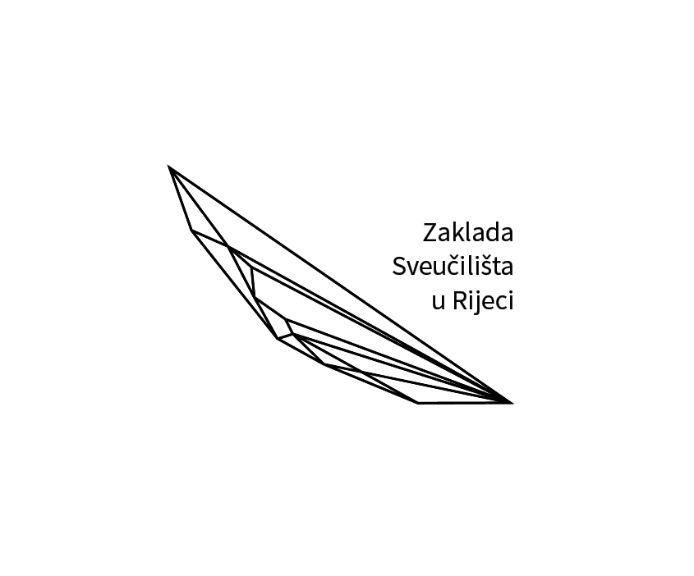 RIJEČKO ISKUSTVO ZA RIJEČKU IZVRSNOST – RI za RI''Smjer – ZAJEDNO''PRIJAVNI OBRAZACPODACI O VODITELJU INICIJATIVEIme, prezime i OIBDatum rođenjaAdresa Kontakt podaci (e-mail i broj mobitela)Status na Sveučilištu u Rijeci (student, djelatnik)Sastavnica/odjel/služba Sveučilišta u Rijeci voditelja/ice inicijativePOPIS ČLANOVA INICIJATIVE *Prema potrebi, unijeti i dodatne redovePRIJAVA Naziv aktivnosti:  __________________________________________________________________1. Nositelj aktivnosti (kratki opis Vaše inicijative kao nositelja aktivnosti, razlog i interesi okupljanja u inicijativu, prethodna suradnja, ukoliko postoji, max 900 znakova).2. Opis problema obuhvaćenog aktivnošću (koji problem u zajednici rješavate, te zašto je njegovo rješavanje važno za zajednicu; max. 1800 znakova).3. Broj i struktura korisnika (kvantitativni i kvalitativni opis korisnika aktivnosti; max. 1800 znakova).4. Opis aktivnosti (lokacija, period i način provedbe aktivnosti; max. 1800 znakova).5. Na koji način prijavljena aktivnosti odgovara na jedan ili više ciljeva Poziva (molimo jezgrovito i konkretno navesti, pojasniti kratkoročne i dugoročne učinke, max. 4800 znakova)?6. Popis ostalih priloga, ukoliko postoje (preporuke, medijski prilozi, druga relevantna dokumentacija; max 1800 znakova).Voditelj inicijative dužan je potpisati suglasnost za prijavu kojom potvrđuje:da su svi podaci sadržani u ovoj prijavi na Javni poziv Riječko iskustvo za riječku izvrsnost - RI za RI  ''Smjer - ZAJEDNO'' točni i istiniti.da je upoznat sa sadržajem Pravilnika o uvjetima, načinu i postupku za dodjelu sredstava za ostvarivanje svrhe Zaklade Sveučilišta u Rijeci i Preporuka za vrednovanje prijava projekata, programa i drugih djelatnosti, i činjenicom da će nesavjesno, netočno i/ili neistinito navođenje podataka rezultirati odbijanjem prijave, a korištenje eventualno dodijeljenih sredstava Zaklade temeljem takve prijave biti obustavljeno, uz mogućnost donošenja odluke o obvezi povrata sredstava i odbijanju daljnjih prijava istog prijavitelja.da je suglasan da se podaci sadržani u prijavi na Javni poziv Riječko iskustvo za riječku izvrsnost - RI za RI Smjer Zajedno, kao i eventualno naknadno dostavljena dokumentacija kojom se dokazuje ispunjenje uvjeta za dodjelu sredstava obrađuju od strane Zaklade Sveučilišta u Rijeci  u svrhu provedbe natječajnog postupka, te da ih Zaklada može javno objaviti u svrhu transparentnosti postupanja u svojim poslovnim evidencijama, obrađivati ih i omogućiti njihovo korištenje i obradu pravnim i fizičkim osobama koje sudjeluju u izvršavanju ili su povezane s provedbom natječajnog postupka, te nadležnim tijelima javne vlasti u izvršavanju njihovi zakonskih dužnosti.Voditelj/ica inicijative ___________________________		                                         	________________________Ime i prezime 						                             Potpis				U Rijeci, dana _________ 2020.*Opisna ocjena prijave (ispunjava evaluator/ica)Evaluator/ica prijave ___________________________                                                                     ________________________Ime i prezime                                                                                                         PotpisU Rijeci, dana _________ 2020.RBIme i prezime člana/iceStatus E-mail kontakt1.2.3.